PLAYA Y CULTURA EN EL SUDESTE ASIATICODIA 01	BANGKOKLlegada al aeropuerto de Bangkok. Recepción por nuestro representante y traslado a su hotel. Resto del día libre. Alojamiento.DIA 02	BANGKOKDesayuno. Este tour de medio día, que comienza a las 08.00 hrs, incluye un recorrido por las principales atracciones de Bangkok, comenzando con el Gran Palacio donde se podrán admirar las salas principales, incluida la sala del trono y el Buda Esmeralda.Luego continuarán hacia Wat Pho, el templo más antiguo de la ciudad, en el que se encuentra el Buda Reclinado. Wat Pho fue también la primera escuela de medicina tradicional y de masaje tailandés además de ser considerado como la primera Universidad del país. Última parada en Wat Trimitr, donde acaba Chinatown, en el que se encuentra la mayor estatua de oro macizo del Buda del mundo. Regreso al hotel y tarde libre. Alojamiento.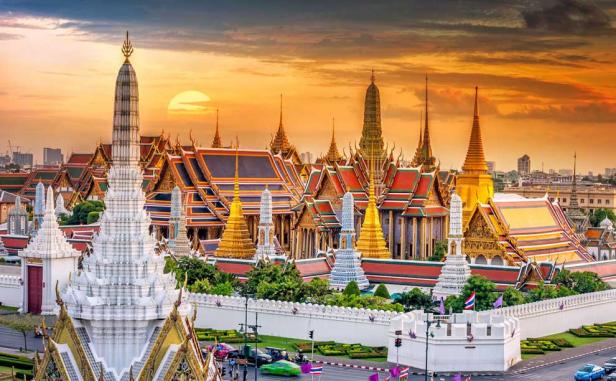 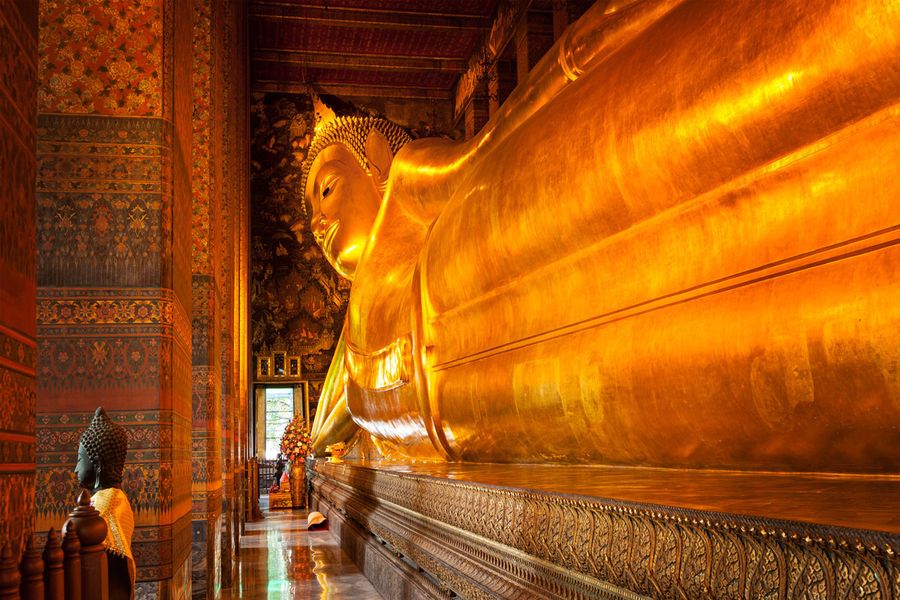 DIA 03	BANGKOKDesayuno. A solo una hora de coche desde Bangkok, la provincia de Samut Songkhram ofrece a los visitantes la posibilidad de observar la vida rural.El día comienza con un pequeño traslado en tren local hasta un impresionante mercado que surge sobre las vías del tren. Es impresionante observar cómo los vendedores recogen sus paradas justo antes de las 09:45, hora en la cual el tren se acerca y momento en el cual el mercado deja de funcionar por unos instantes. Los vendedores han desarrollado una técnica rapidísima para montar y desmontar sus puestos.Luego embarque a bordo de una barca tradicional de cola larga para navegar entre los canales y admirar cómo estas personas viven en estrecho contacto con los canales y el agua. Llegada al famoso mercado de Damnoen Saduak para pasear y perderse entre las coloridas paradas de frutas tropicales y otras delicias. Finalizado el tour, regreso a Bangkok y tarde libre. Alojamiento.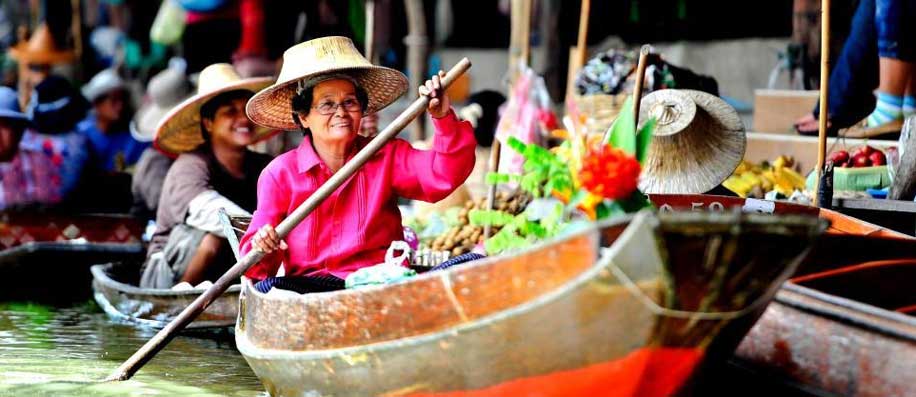 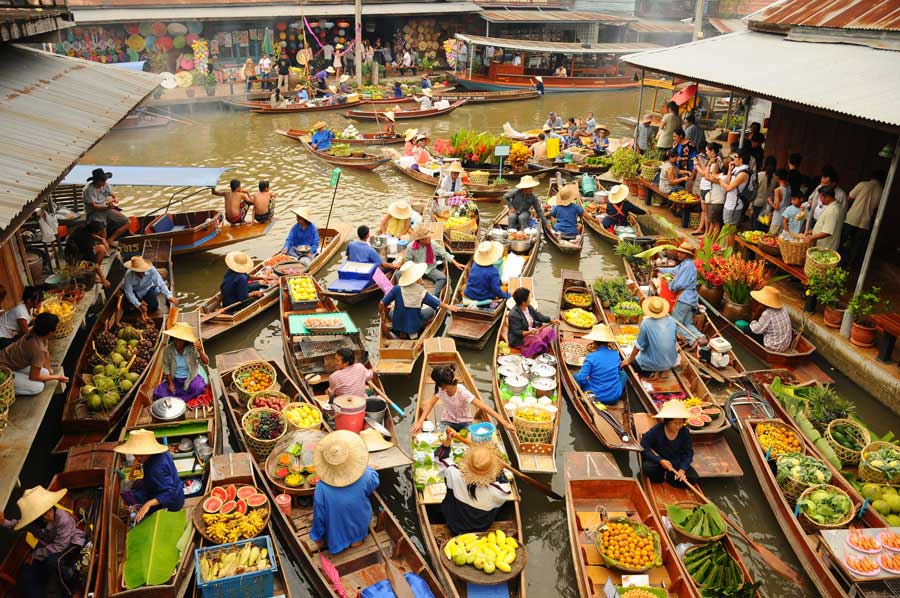 DIA 04	BANGKOK – PHUKET – PHI PHIDesayuno. Tiempo libre hasta la hora del traslado al aeropuerto de Bangkok para abordar vuelo con destino a Phuket. Llegada y traslado al muelle para abordar ferry compartido con destino a Phi Phi. Resto del día libre. Alojamiento.DIA 05 -06	PHI PHIDesayuno y días libres. Alojamiento.DIA 07	PHI PHI – KRABIDesayuno. A la hora indicada salida con destino a Krabi. Llegada y traslado al hotel. Resto del día libre. Alojamiento.DIA 08 - 09	KRABIDesayuno y días libres. Alojamiento.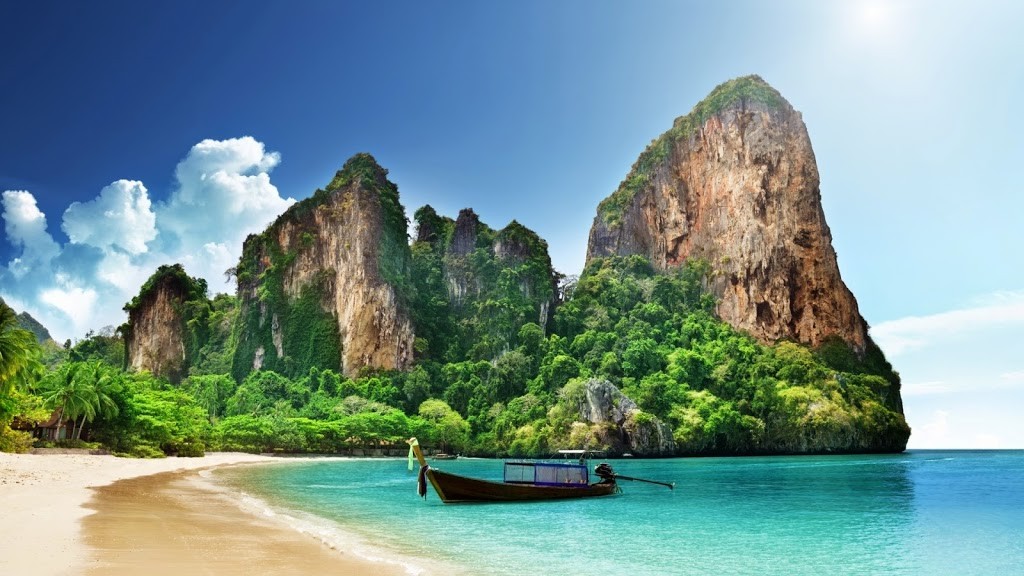 DIA 10	KRABI – BANGKOK – SIEM REAPDesayuno. A la hora indicada salida hacia el aeropuerto de Krabi para abordar vuelo con destino a Siem Reap vía Krabi. Llegada, recepción y traslado al hotel. Resto del día libre. Alojamiento.DIA 11	SIEM REAPDesayuno. A las 08:00 hrs salida hacia la Gran Ciudad de Angkor Tom. La visita incluye los famosos templos de Bayon, Baphuon, la Terraza de los Elefantes y la terraza del Rey Leperoso.Continuarán con la visita del templo más fotografiado, el Ta Prohm, construido entre mediados del siglo XII y principio del siglo XIII. Se ha dejado el Ta Phrom tal y como lo encontraron: invadido por árboles y raíces y con partes del templo aún esparcidas en el suelo, eso hace del Ta Phrom el templo más pintoresco de todo Angkor.Por la tarde, a las 14:00 hrs aproximadamente, salida para visitar el mayor templo de la zona: Angkor Wat. Construido en el siglo XII el templo cubre más de 210 hectáreas y se distribuye entre galerías, columnas, bibliotecas, pabellones, patios, estanques, y ofrece unos bellos bajorrelieves que relatan la historia de Ramayana y la vida diaria en tiempos de la construcción de Angkor.Después de un maravilloso viaje por el tiempo, saltarán en un ambiente relajado con el barco Angkor Gondola para disfrutar de la puesta de sol en el foso de Angkor Thom. Cócteles, champán, un sofá, y refrescos estarán disponibles en el barco.Regreso al hotel y resto del día libre. Alojamiento.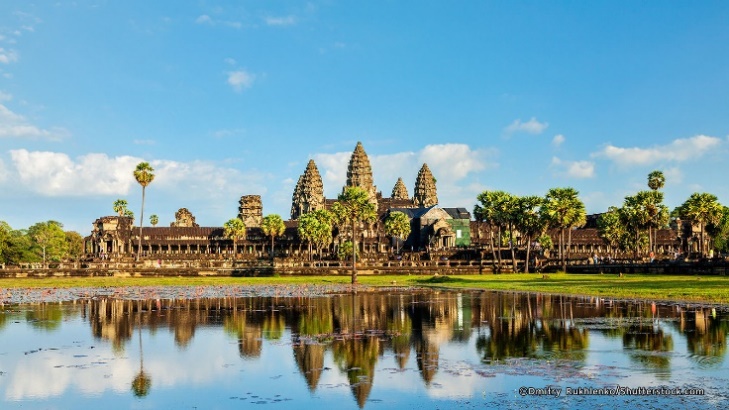 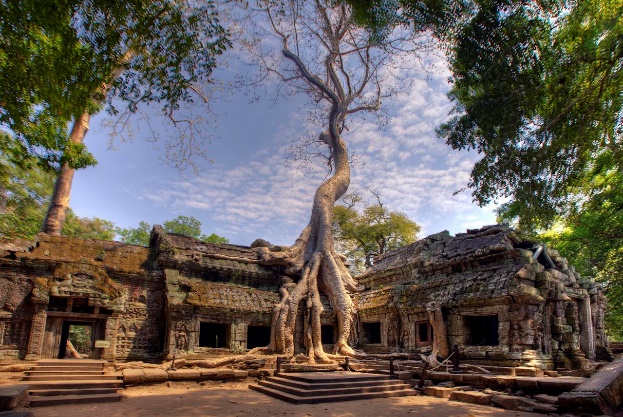 DIA 12	SIEM REAP – DANANG – HOI ANDesayuno. Tiempo libre hasta la hora del traslado al aeropuerto de Siem Reap para abordar vuelo con destino a Danang. Llegada, recepción y traslado a su hotel en Hoi An. Resto del día libre. Alojamiento.DIA 13 – 14		HOI ANDesayuno. Días libres para realizar actividades independientes.DIA 15	HOI AN – DANANG – HANOIDesayuno. A la hora indicada traslado al aeropuerto de Danang para abordar vuelo con destino a Hanói.A la llegada, traslado al hotel y resto del día libre para realizar actividades independientes. Alojamiento.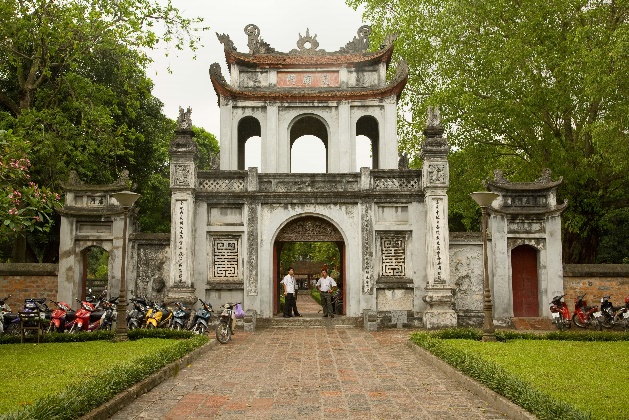 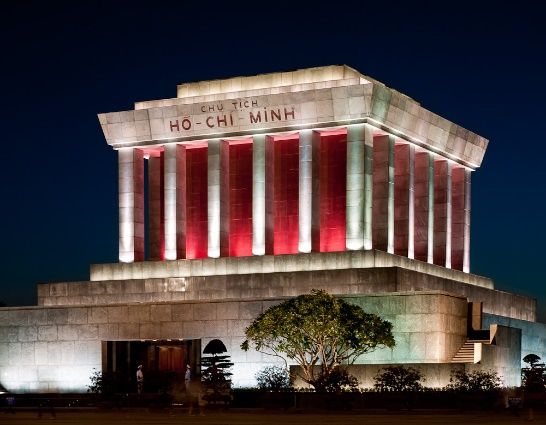 DIA 16	HANOI – HALONG BAYDesayuno. A las 08.00 hrs, salida por carretera hacia la Bahía de Halong (3.30 hrs – 4 hrs). Por el camino, descubrirán las ricas tierras del Delta del Río Rojo y el paisaje de los arrozales, búfalos de agua y la vida cotidiana de los pueblos vietnamitas.Llegada a Halong y embarque a bordo de un junco, en el cual recorrerán esta hermosa bahía. (incluyendo almuerzo, cena y actividades). Alojamiento.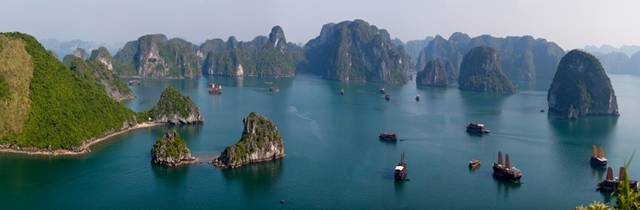 DIA 17	HALONG BAY – HANOI – MANILADe regreso al puerto de la ciudad de Halong se servirá un desayuno “Brunch”. Llegada a Halong, desembarque y salida hacia Hanoi. Day use en hotel y a la hora acordada, recogida para ser trasladados al aeropuerto de Hanoi para tomar vuelo nocturno que sale con destino a Manila. Noche abordo del avión. DIA 18	MANILA – BORACAYLlegada a Manila y conexión con vuelo a Boracay. Llegada, recepción y traslado al hotel. Resto del día libre. Alojamiento.DIA 19 Y 20		BORACAYDesayuno y día libre. Alojamiento.DIA 21	BORACAY – EL NIDODesayuno. Tiempo libre hasta la hora del traslado al aeropuerto para abordar vuelo a El Nido. Llegada, recepción y traslado en lancha compartida a su hotel. Resto del día libre. Alojamiento.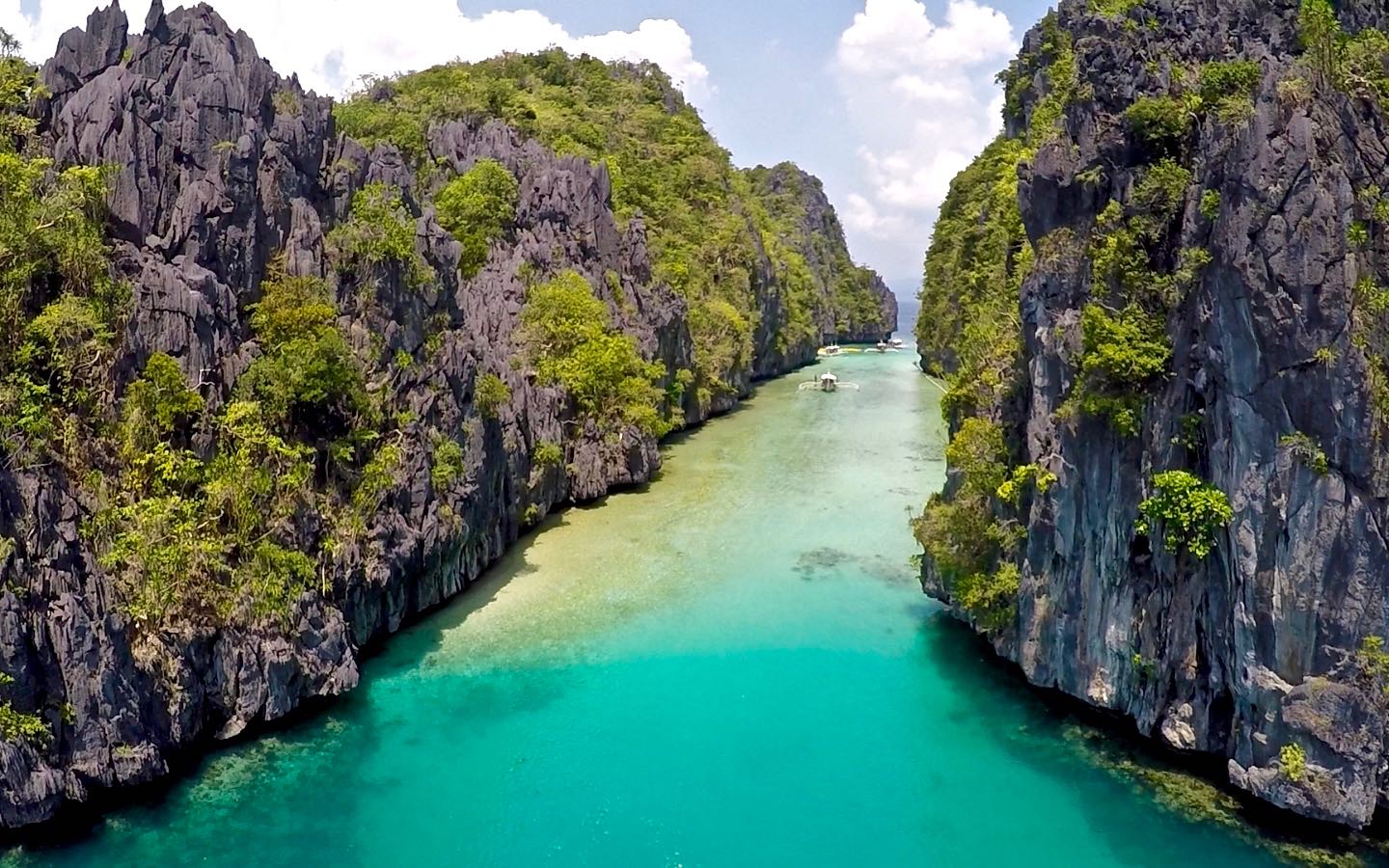 DIA 22 Y 23		EL NIDODesayuno y día libre. Alojamiento.DIA 24	EL NIDO – MANILA Desayuno. A la hora indicada, traslado al aeropuerto de El Nido para abordar vuelo con destino a Manila. Llegada y conexión con vuelo de regreso. FIN DE LOS SERVICIOS.